§1105-E.  Aggravated unlawful operation of a methamphetamine laboratory1.   A person is guilty of aggravated unlawful operation of a methamphetamine laboratory if the person violates section 1124 and:A.  At the time of the offense, the person has one or more prior convictions for any Class A, B or C offense under this chapter or for engaging in substantially similar conduct to that of the Class A, B or C offenses under this chapter in another jurisdiction.  Violation of this paragraph is a Class A crime.Section 9‑A governs the use of prior convictions when determining a sentence under this paragraph, except that, for the purposes of this paragraph, the date of each prior conviction may precede the commission of the offense being enhanced by more than 10 years;  [PL 2015, c. 346, §5 (NEW).]B.  At the time of the offense, the person possesses a firearm in the furtherance of the offense, uses a firearm, carries a firearm or is armed with a firearm. Violation of this paragraph is a Class A crime;  [PL 2015, c. 346, §5 (NEW).]C.  At the time of the offense, the person is within 1,000 feet of the real property comprising a private or public elementary or secondary school or a safe zone as defined in section 1101, subsection 23.  Violation of this paragraph is a Class A crime;  [PL 2015, c. 346, §5 (NEW).]D.  At the time of the offense, the person enlists or solicits the aid of or conspires with a child who is in fact less than 18 years of age to operate a methamphetamine laboratory.  Violation of this paragraph is a Class A crime;  [PL 2015, c. 346, §5 (NEW).]E.  Death or serious bodily injury is in fact caused by the methamphetamine laboratory.  Violation of this paragraph is a Class A crime; or  [PL 2015, c. 346, §5 (NEW).]F.  At the time of the offense, the premises is the residence of a child who is in fact less than 18 years of age, the premises is a multi-unit residential building or the premises is a room offered to the public for overnight accommodations.  Violation of this paragraph is a Class A crime.  [PL 2015, c. 346, §5 (NEW).][PL 2015, c. 346, §5 (NEW).]SECTION HISTORYPL 2015, c. 346, §5 (NEW). The State of Maine claims a copyright in its codified statutes. If you intend to republish this material, we require that you include the following disclaimer in your publication:All copyrights and other rights to statutory text are reserved by the State of Maine. The text included in this publication reflects changes made through the First Regular and First Special Session of the 131st Maine Legislature and is current through November 1. 2023
                    . The text is subject to change without notice. It is a version that has not been officially certified by the Secretary of State. Refer to the Maine Revised Statutes Annotated and supplements for certified text.
                The Office of the Revisor of Statutes also requests that you send us one copy of any statutory publication you may produce. Our goal is not to restrict publishing activity, but to keep track of who is publishing what, to identify any needless duplication and to preserve the State's copyright rights.PLEASE NOTE: The Revisor's Office cannot perform research for or provide legal advice or interpretation of Maine law to the public. If you need legal assistance, please contact a qualified attorney.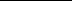 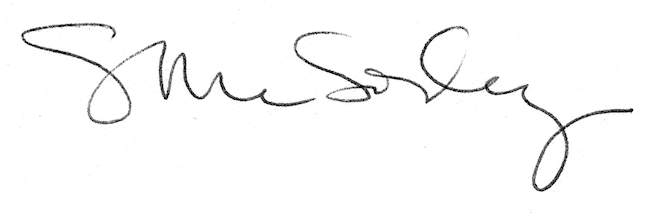 